Зарегистрировано в Минюсте России 25 сентября 2023 г. N 75321МИНИСТЕРСТВО ЭКОНОМИЧЕСКОГО РАЗВИТИЯ РОССИЙСКОЙ ФЕДЕРАЦИИПРИКАЗот 14 июня 2023 г. N 396ОБ УТВЕРЖДЕНИИ ПЕРЕЧНЯОБЪЕКТОВ ИНФРАСТРУКТУРЫ, ЗАТРАТЫ В ОТНОШЕНИИ КОТОРЫХПОДЛЕЖАТ ВОЗМЕЩЕНИЮ В СООТВЕТСТВИИ С ПРАВИЛАМИ ВОЗМЕЩЕНИЯЗАТРАТ, УКАЗАННЫХ В ЧАСТИ 1 СТАТЬИ 15 ФЕДЕРАЛЬНОГО ЗАКОНА"О ЗАЩИТЕ И ПООЩРЕНИИ КАПИТАЛОВЛОЖЕНИЙ В РОССИЙСКОЙФЕДЕРАЦИИ", ПОНЕСЕННЫХ ОРГАНИЗАЦИЕЙ, РЕАЛИЗУЮЩЕЙ ПРОЕКТ,В РАМКАХ ОСУЩЕСТВЛЕНИЯ ИНВЕСТИЦИОННОГО ПРОЕКТА, В ОТНОШЕНИИКОТОРОГО ЗАКЛЮЧЕНО СОГЛАШЕНИЕ О ЗАЩИТЕ И ПООЩРЕНИИКАПИТАЛОВЛОЖЕНИЙ, УТВЕРЖДЕННЫМИ ПОСТАНОВЛЕНИЕМПРАВИТЕЛЬСТВА РОССИЙСКОЙ ФЕДЕРАЦИИ ОТ 3 ОКТЯБРЯ2020 Г. N 1599, И ПАРАМЕТРОВ СВОБОДНОЙ МОЩНОСТИ,УКАЗАННЫХ В АБЗАЦЕ ТРЕТЬЕМ ПУНКТА 12УКАЗАННЫХ ПРАВИЛВ соответствии с абзацем четвертым пункта 12 Правил возмещения затрат, указанных в части 1 статьи 15 Федерального закона "О защите и поощрении капиталовложений в Российской Федерации", понесенных организацией, реализующей проект, в рамках осуществления инвестиционного проекта, в отношении которого заключено соглашение о защите и поощрении капиталовложений, утвержденных постановлением Правительства Российской Федерации от 3 октября 2020 г. N 1599, приказываю:1. Утвердить:перечень объектов инфраструктуры, затраты в отношении которых подлежат возмещению в соответствии с Правилами возмещения затрат, указанных в части 1 статьи 15 Федерального закона "О защите и поощрении капиталовложений в Российской Федерации", понесенных организацией, реализующей проект, в рамках осуществления инвестиционного проекта, в отношении которого заключено соглашение о защите и поощрении капиталовложений, утвержденными постановлением Правительства Российской Федерации от 3 октября 2020 г. N 1599, согласно приложению N 1 к настоящему приказу;параметры свободной мощности объектов инфраструктуры, указанные в абзаце третьем пункта 12 Правил возмещения затрат, указанных в части 1 статьи 15 Федерального закона "О защите и поощрении капиталовложений в Российской Федерации", понесенных организацией, реализующей проект, в рамках осуществления инвестиционного проекта, в отношении которого заключено соглашение о защите и поощрении капиталовложений, утвержденных постановлением Правительства Российской Федерации от 3 октября 2020 г. N 1599, согласно приложению N 2 к настоящему приказу.2. Признать утратившим силу приказ Минэкономразвития России от 14 декабря 2020 г. N 825 "Об утверждении перечня объектов инфраструктуры, затраты в отношении которых подлежат возмещению в соответствии с Правилами предоставления из федерального бюджета субсидий юридическим лицам (за исключением государственных (муниципальных) учреждений, государственных (муниципальных) предприятий) на возмещение затрат на создание (строительство), модернизацию и (или) реконструкцию обеспечивающей и (или) сопутствующей инфраструктур, необходимых для реализации инвестиционного проекта, в отношении которого заключено соглашение о защите и поощрении капиталовложений, а также затрат на уплату процентов по кредитам и займам, купонных платежей по облигационным займам, привлеченным на указанные цели, и определения объема возмещения указанных затрат, утвержденными постановлением Правительства Российской Федерации от 3 октября 2020 г. N 1599, и параметров свободной мощности таких объектов инфраструктуры" (зарегистрирован Минюстом России 31 декабря 2020 г., регистрационный N 62014).МинистрМ.Г.РЕШЕТНИКОВПриложение N 1к приказу Минэкономразвития Россииот 14.06.2023 N 396ПЕРЕЧЕНЬОБЪЕКТОВ ИНФРАСТРУКТУРЫ, ЗАТРАТЫ В ОТНОШЕНИИ КОТОРЫХПОДЛЕЖАТ ВОЗМЕЩЕНИЮ В СООТВЕТСТВИИ С ПРАВИЛАМИ ВОЗМЕЩЕНИЯЗАТРАТ, УКАЗАННЫХ В ЧАСТИ 1 СТАТЬИ 15 ФЕДЕРАЛЬНОГО ЗАКОНА"О ЗАЩИТЕ И ПООЩРЕНИИ КАПИТАЛОВЛОЖЕНИЙ В РОССИЙСКОЙФЕДЕРАЦИИ", ПОНЕСЕННЫХ ОРГАНИЗАЦИЕЙ, РЕАЛИЗУЮЩЕЙ ПРОЕКТ,В РАМКАХ ОСУЩЕСТВЛЕНИЯ ИНВЕСТИЦИОННОГО ПРОЕКТА, В ОТНОШЕНИИКОТОРОГО ЗАКЛЮЧЕНО СОГЛАШЕНИЕ О ЗАЩИТЕ И ПООЩРЕНИИКАПИТАЛОВЛОЖЕНИЙ, УТВЕРЖДЕННЫМИ ПОСТАНОВЛЕНИЕМПРАВИТЕЛЬСТВА РОССИЙСКОЙ ФЕДЕРАЦИИОТ 3 ОКТЯБРЯ 2020 Г. N 1599--------------------------------<1> Определенные законодательством Российской Федерации об электроэнергетике.<2> Определенные законодательством Российской Федерации о теплоснабжении.<3> Определенные законодательством Российской Федерации о газоснабжении.Приложение N 2к приказу Минэкономразвития Россииот 14.06.2023 N 396ПАРАМЕТРЫСВОБОДНОЙ МОЩНОСТИ ОБЪЕКТОВ ИНФРАСТРУКТУРЫ, УКАЗАННЫЕВ АБЗАЦЕ ТРЕТЬЕМ ПУНКТА 12 ПРАВИЛ ВОЗМЕЩЕНИЯ ЗАТРАТ,УКАЗАННЫХ В ЧАСТИ 1 СТАТЬИ 15 ФЕДЕРАЛЬНОГО ЗАКОНА "О ЗАЩИТЕИ ПООЩРЕНИИ КАПИТАЛОВЛОЖЕНИЙ В РОССИЙСКОЙ ФЕДЕРАЦИИ",ПОНЕСЕННЫХ ОРГАНИЗАЦИЕЙ, РЕАЛИЗУЮЩЕЙ ПРОЕКТ, В РАМКАХОСУЩЕСТВЛЕНИЯ ИНВЕСТИЦИОННОГО ПРОЕКТА, В ОТНОШЕНИИ КОТОРОГОЗАКЛЮЧЕНО СОГЛАШЕНИЕ О ЗАЩИТЕ И ПООЩРЕНИИ КАПИТАЛОВЛОЖЕНИЙ,УТВЕРЖДЕННЫХ ПОСТАНОВЛЕНИЕМ ПРАВИТЕЛЬСТВА РОССИЙСКОЙФЕДЕРАЦИИ ОТ 3 ОКТЯБРЯ 2020 Г. N 1599Параметры свободной мощности объекта инфраструктуры, указанные в абзаце третьем пункта 12 Правил возмещения затрат, указанных в части 1 статьи 15 Федерального закона "О защите и поощрении капиталовложений в Российской Федерации", понесенных организацией, реализующей проект, в рамках осуществления инвестиционного проекта, в отношении которого заключено соглашение о защите и поощрении капиталовложений, утвержденных постановлением Правительства Российской Федерации от 3 октября 2020 г. N 1599 (далее соответственно - Правила, параметры свободной мощности, проект), рассчитываются в соответствующих единицах измерения параметров мощности объекта инфраструктуры как разница между мощностью объекта инфраструктуры, указанной в паспорте объекта инфраструктуры, представленного организацией, реализующей проект, в Минэкономразвития России, по форме, утверждаемой Минэкономразвития России в соответствии с пунктом 26 Правил (далее - паспорт объекта инфраструктуры), и мощностью объекта инфраструктуры, необходимой для обеспечения реализации проекта, указанной в паспорте объекта инфраструктуры, если указанная разница принимает положительное значение либо принимается равной нулю.Если указанная разница принимает отрицательное значение, то параметры свободной мощности объекта инфраструктуры (Моб_инфр_св) рассчитываются по формуле:Моб_инфр_св = max (Моб_инфр - Моб_инфр_пр; 0),где:Моб_инфр - фактическая номинальная мощность объекта инфраструктуры, указанная в паспорте объекта инфраструктуры;Моб_инфр_пр - мощность объекта инфраструктуры, необходимая для обеспечения реализации проекта, указанная в паспорте объекта инфраструктуры.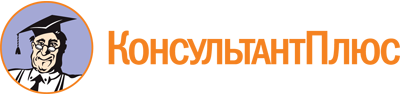 Приказ Минэкономразвития России от 14.06.2023 N 396
"Об утверждении перечня объектов инфраструктуры, затраты в отношении которых подлежат возмещению в соответствии с Правилами возмещения затрат, указанных в части 1 статьи 15 Федерального закона "О защите и поощрении капиталовложений в Российской Федерации", понесенных организацией, реализующей проект, в рамках осуществления инвестиционного проекта, в отношении которого заключено соглашение о защите и поощрении капиталовложений, утвержденными постановлением Правительства Российской Федерации от 3 октября 2020 г. N 1599, и параметров свободной мощности, указанных в абзаце третьем пункта 12 указанных Правил"
(Зарегистрировано в Минюсте России 25.09.2023 N 75321)Документ предоставлен КонсультантПлюс

www.consultant.ru

Дата сохранения: 07.12.2023
 N п/пНаименование1Транспортная инфраструктура, включающая в себя также иные обеспечивающие функционирование транспортной инфраструктуры здания, сооружения, устройства и оборудование1.1Объекты недвижимого имущества1.1.1Автомобильные дороги, в том числе мосты, путепроводы, тоннели, эстакады1.1.2Автовокзалы и автостанции1.1.3Аэропорты, вертодромы, аэродромы1.1.4Аэровокзалы (терминалы), в том числе объекты капитального строительства, необходимые для посадки на воздушное судно и высадки из него пассажиров, погрузки, разгрузки и хранения грузов, перевозимых воздушным судном, обслуживания и обеспечения безопасности пассажиров и грузов1.1.5Посадочные площадки, обустроенные места для приводнения и причаливания воздушных судов1.1.6Объекты, необходимые для взлета, посадки, руления воздушных судов1.1.7Железнодорожные вокзалы и станции1.1.8Локомотивные и моторвагонные депо1.1.9Железнодорожные мосты, эстакады железнодорожные1.1.10Железнодорожные линии, железнодорожные пути (общего и необщего пользования)1.1.11Предохранительные и улавливающие тупики1.1.12Пункты технологического обслуживания локомотивов1.1.13Ограждения объектов железнодорожной инфраструктуры1.1.14Вагоноопрокидыватели, оборудование железнодорожных переездов1.1.15Склады, предназначенные для кратковременного хранения грузов в периоды между приемом их к перевозке и погрузкой в вагоны, а также выгрузкой из вагонов и вывозом на склады грузополучателей1.1.16Транспортно-пересадочные узлы1.1.17Электродепо1.1.18Внутренние водные пути1.1.19Порты1.1.20Акватории1.1.21Морские терминалы1.1.22Портовые гидротехнические сооружения1.1.23Судоходные гидротехнические сооружения1.1.24Пункты отстоя1.1.25Плавучие объекты1.1.26Паромные переправы1.1.27Объекты систем связи, навигации и управления движением транспортных средств1.2Объекты движимого имущества, неразрывно связанные физически и (или) технологически с объектами вышеуказанного недвижимого имущества, предназначенные для обеспечения движения транспортных средств, перемещения граждан или товаров2Энергетическая инфраструктура2.1Объекты электроэнергетики <1>2.2Энергопринимающие устройства и установки <1>2.3Объекты электросетевого хозяйства <1>2.4Объекты теплоснабжения <2>2.5Теплопотребляющие установки <2>2.6Источники тепловой энергии <2>2.7Тепловые сети <2>2.8Объекты газораспределительной системы <3>3Коммунальная инфраструктура3.1Объекты тепло-, газо- и энергоснабжения3.2Объекты водоснабжения, водоотведения, канализации, дождевой канализации, чистки сточных вод3.2.1Централизованные системы горячего водоснабжения3.2.2Централизованные системы холодного водоснабжения3.2.3Централизованные системы водоотведения (канализации)3.2.4Водопроводные сети3.2.5Нецентрализованные системы горячего водоснабжения3.2.6Нецентрализованные системы холодного водоснабжения3.2.7Канализационные сети3.2.8Дождевая канализация, ливневые системы водоотведения3.2.9Объекты, обеспечивающие чистку сточных вод и утилизацию осадков сточных вод3.3Объекты, на которых осуществляется обработка, утилизация, обезвреживание и размещение твердых коммунальных отходов3.4Объекты воздухоснабжения3.5Объекты, предназначенные для благоустройства территорий3.6Объекты телефонизации и связи4Социальная инфраструктура, в том числе иные социально значимые объекты4.1Объекты здравоохранения4.1.1Амбулатории, в том числе врачебные, больницы, в том числе детские, больницы и станции скорой медицинской помощи, поликлиники, в том числе детские, фельдшерские здравпункты и фельдшерско-акушерские пункты4.2Объекты образования4.2.1Дошкольные образовательные организации4.2.2Общеобразовательные организации4.2.3Профессиональные образовательные организации4.3Объекты социального обеспечения и социальной защиты населения, общественного питания, бытового обслуживания4.4Объекты культуры, досуга4.5Объекты физической культуры и спорта4.5.1Объекты спорта, в том числе спортивные сооружения4.6Жилые помещения4.6.1Жилые помещения, включая общежития, находящиеся в том числе в вахтовых поселках5Цифровая инфраструктура5.1Объекты цифровой инфраструктуры5.1.1Средства связи5.1.2Линии связи5.1.3Информационные технологии5.1.4Информационные системы5.1.5Информационно-телекоммуникационные сети5.1.6Сети электросвязи5.1.7Центры обработки данных5.2Объекты иных инфраструктур, необходимые для поиска, сбора, хранения, обработки, предоставления, доставки и распространения информации